JOOKSUSARI ELVA SÜGIS 2021JUHENDEesmärk:Populariseerida tervislikke eluviise läbi sportliku tegevuse. Aidata kaasa sportliku tegevuse arengule Elva vallas.Pakkuda võimalusi võistlemiseks erineva taseme ja vanusega sportlastele. Aeg, vanuseklassid ja distantsid: Esimese jooksu start kell 17.00.					16.09	23.09	30.09U-8 ( 2015.a ja hiljem sünd. T ja P)  300        300      500U-10 (2013/2014 )   T ja P	             300	  300	   500U-12 (2011/2012)    T ja P		 300	  300	   500U-14 (2009/2010)    T ja P                  300	  500	 1000U-16  (2007/2008)   T ja P		 500	  500	 1000U-18  (2005/2006)   T ja P		 500	  500	 1000U-20 (2003/2004)    T ja P		 500	  500	 1000Mehed; M vet. alates 40.a	           1000	2000	 3000Naised; N vet. alates 35.a.	           1000 	2000	 3000Registreerimine:Registreerimine kohapeal 30. minutit enne startiKoht:Elva staadioni parkmetsasOsavõtjad:Võistlused on individuaalsed ja lahtised, osa võivad võtta kõik Elva ja teiste valdade ning linnade sportlased.Autasustamine:Autasustamine toimub sarja kokkuvõttes. Koht ning kuupäev teatatakse eraldi.Autasustatakse  iga vanuseklassi  I-III kohta karika ja  diplomiga, IV-VI kohta  diplomiga.Igal etapil antakse punkte järgmiselt: I koht 10 p, II koht 8 p., III koht 7 p, neljas koht 6 p. jne.Arvesse lähevad kolme etapi tulemused. sarja kokkuvõttes koha saamiseks on vajalik osaleda min 2 etapil. Kõikide etappide punktid liidetakse kokku. Võrdsete punktide korral otsustab parimate kohtade arv. Kui ka see on võrdne, siis on määravaks parem koht viimasel etapil. Info: 56151412 Margit AidlaKorraldaja: SA Elva Kultuur ja Sport 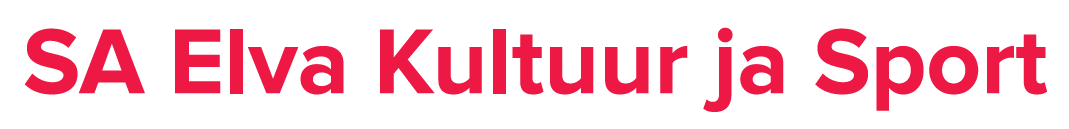 